Linked In, Facebook, Twitter posts:1.Linked In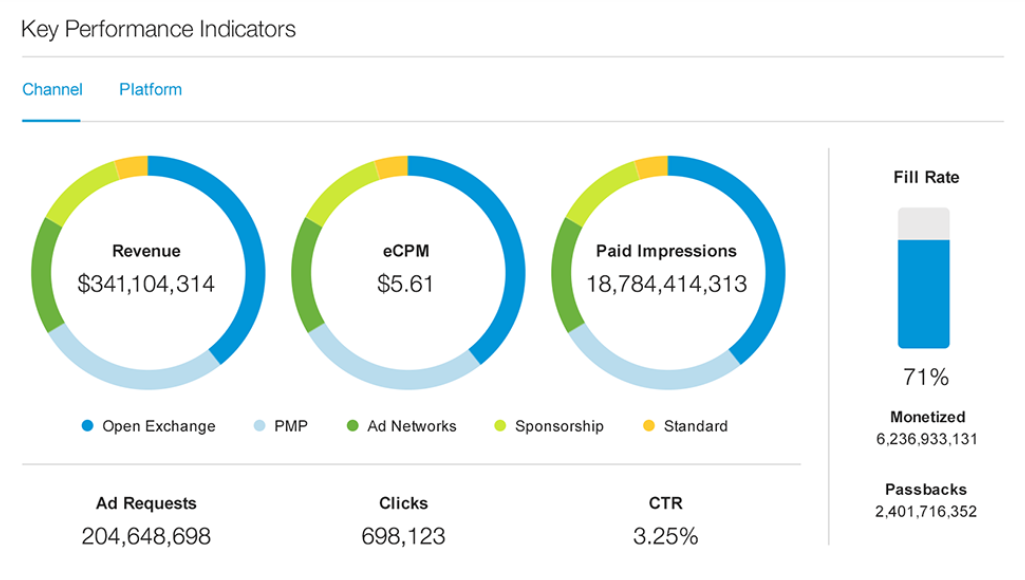 🔥SME owners around the globe are guessing on how to easily increase the ROI of web apps without long-term investing. Here’s how you do it: ✅Research users to understand what they really want;

✅Make UX changings on the prototype stage of the project based on research and wireframe;

✅Changing of colors and fonts on pages dramatically increase your ROI;

✅The faster user solves the problem using your app or website, the better ROI;

✅Make a fast error-recovery pattern to foster user’s happiness; 

✅Conduct A/B tests once in a while;

✅Study competitor’s UX as well as your own;

✅UX can help digitalize your paper background to make info reach fast and easy.Subscribe to my page now and keep in touch with us!Facebook:Here’re my recommendations on how to foster your ROI with the UX for your web apps.First things first. Make deep research and analysis of your core audience you’re trying to sell or offer services. Depending on this research, you’ll have more winning ideas on how to organize your product. Secondly. Based on the research and wireframe you can easily enable changes during the prototype stage. The vast majority of business owners make changes too late and invest in the UX when their products already launched. Thirdly. Every prospect or customer wants to solve their tasks fast, using your product. Keeping this idea in your mind will focus you on what matters the most. Please tell us what do you think about it?Twitter:My recommendations on how to foster your ROI with the UX.Spend enough time on the user’s research. Know as much as possible about them;

Make your UX changings before you launch your web apps;

Make tasks solving as fast as possible.2. 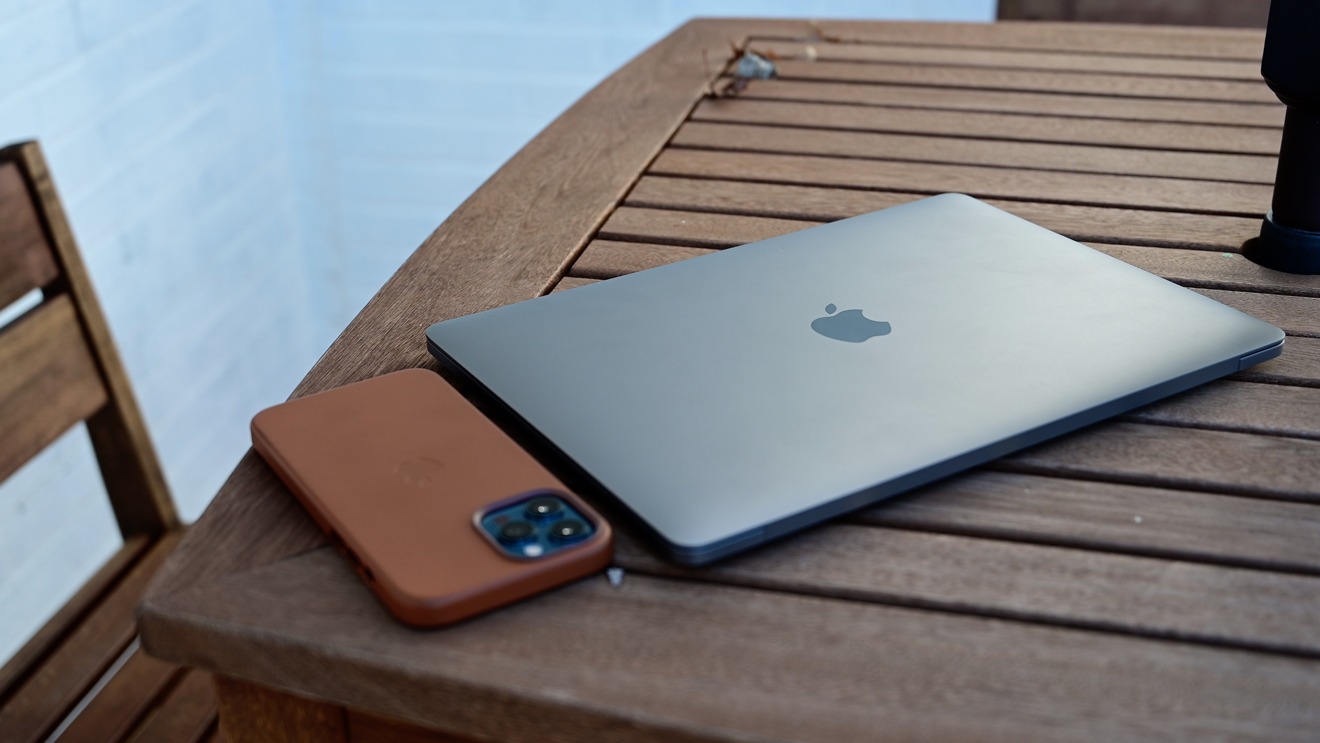 ⭐Want better user engagement and conversion rates in your web app? With the UX, it’s easier than you think. Here’s what you do: ✔Just make your users solve their tasks faster;✔Prevent severe user failures, use gestures that require more effort;✔Optimize the layout and content to improve readership and understanding;✔Make flow through your app or website logical to avoid learning and efforts to use it.

✔Avoid putting too many options for a user, focus on the relevant (achieve info, make a purchase, etc).Share your ideas today on optimizing web apps and products.Facebook: My top recommendations on how to foster user engagement and conversation rate in your web app.For instance:Focus priority of your web apps on the rapid customer tasks solving;Knowing user’s priorities, build your web app in a logical sequence for them and ensure a great customer journey;Put the limited number of functions in your web app, which is useful for an audience;Actions with severe consequences for users must require more effort (fill forms, checkboxes, etc.);The readership is matters: look for better layout and content for your audience;If you are an owner of the web app or product, share us your thoughts  Twitter:Here’re recommendations to speed up the task solving and increase conversion rates:

Focus only on user’s rapid tasks solving;

Consider the readership and content of your web app;

Focus on relevant options for your users and slash everything else; 3Linked In: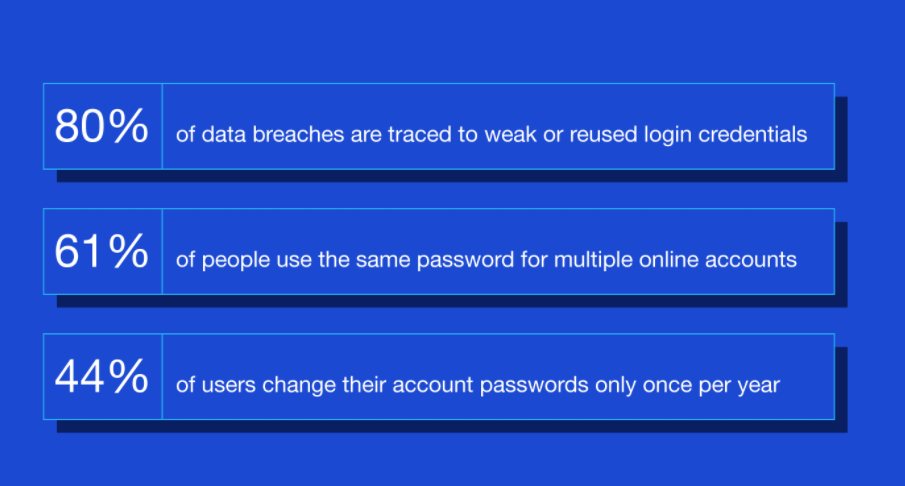 🔥 Owners of web apps around the globe face enduring password problems.

Here're my ways to build strong passwords in web apps with the UX:✅Provide deep research of your users and discover their processes of creating passwords. Plus, outline the most frequent mistakes they commit; ✅When users commit a mistake in signing in or logging in, show them how to fix them (for example, with the notifications);✅Avoid frustrating processes in signing up process by instructing users on what to do, step-by-step;✅Have decent security rules yet not overdo (for example abcdefg123 – is too weak, include ABC, !@#, to your password);✅Allow users to see passwords with icons or text toggle like Show/Hide;✅Even web apps with the unmasked input fields must have an option Show/Hide;✅Include Password Strength Level Metric (short and weak, average and medium, long and strong, etc);✅Allow passwords starting from 8 to 16 and more characters. The more characters, the stronger pass and fewer breach opportunities;✅Inform users to avoid well-known phrases, quotes, phrases from books, movies, songs, etc;✅Allow users, after proper authorizations, such as pin-input, to use the option to select matching passwords from the list to access the web app;✅Use email as a tool for fast password recovery;If you have a web app that requires passwords issues, contact me.Facebook: Recommendations from experts on how to fix issues with the passwords through UX.Depending on the business it’s critical to provide deep research on the most frequent ways users design their passwords and the most frequent mistakes they commit;When the problem occurs, every user need help to quickly accomplish the signing in or logging in procedure; The pop-up windows, comments, and other text info can increase the user happiness;Guide your users step-by-step in your signing in or logging in processes;

Counting the vulnerability and cyber-attack possibilities, include as many security rules as you need. Yet never overdo and make them accomplishable (for instance ABC123 – is too weak, include special characters such as !@#, their combinations, etc);Add the option to see or hide passwords in fields;Consider including the Show/Hide option, even if previously you used unmasked input fields;Add the Metric of password strength such as short and weak, average and medium, long and strong, etc.;Ensure better security by allowing passwords starting from 8 to 16 and more characters;Advise your users to never include in passwords well-known phrases, quotes, phrases from books, movies, songs, speeches, etc.;

Use the option to recover the passwords through email;Have you the web app that requires UX reviewing? Contact me now!Twitter:A few simple ways to increase your web app’s passwords through the UXConduct the research of your heavy users or super consumers, know their password’s patterns;

Instruct them step-by-step, especially when they commit mistakes;

Use email as a source of password recovery;4. How To Improve App Settings with the UX.

Linked In: 🔥Want to delight users with remarkable settings and reduce customer support efforts? Hint: It’s simple, yet many don’t do it.The faster you apply these UX tips, the better for the product:✔Depending on your product, make the user’s research of their day-by-day needs on the early stages;✔First of all, Focus on the most frequent (80%) settings users wish to manage; Then manage the 20% of users likely to use.✔Put these frequent settings at the front and make reach easy;✔Create two types of settings: Standard and advanced;✔Group settings in categories for better understanding;✔To improve readership, never use intimidating jargon or technical language in settings. Users welcome their natural workflow, style and toss everything else altogether; ✔Always provide a description of the settings. Include enough details yet not overdo;✔Always add the function for switching to the default settings when necessary. Do you have a web app needing improvement? Contact me now.Facebook: How to improve your web app settings without headaches? Frankly, great settings delight users and reduce your customer support efforts.Follow these steps in creating and changing settings:Discuss with the stakeholders what they’re really want to achieve from creating or improving settings in the application.To understand the big picture, talk with the customer support team about the needs and pain points of users. The customer support team is one of the critical sources for information in the UX design;Have a strong commitment to the deep user’s research before any steps towards creating or changing settings. Always keep in mind how your users would organize the settings and process of customization;Put the most frequent settings 80% of users at the forefront. And leave the last 20% of settings a little bit further. Creating standard settings is the first step, yet considering the design of advanced settings is critical.The function of returning to the default settings is one of the top priorities. Your app can save changes automatically or require a proper “Save Settings” button. Either way, changing of settings must be supported by instant feedback, notifications, etc. Thus every user knows that certain changings already been implemented in the system.Place the “Save” button in a way users do not need to look or scroll for them;Create a clear description of each setting. Inform users about concrete results once they make changes;Don’t forget about the readership of your application. Never use jargon or sophisticated technical specs in the description and notifications.  In a case, changing involves customization for personal data, financial info, and one of a kind, you need to have a process of confirmation. An email can be one of the tools for changing conformation.Design the prototype and test it before the final decision on the implementation.Your application can be much better. If you have a necessity to improve your app, contact me. Twitter:The blueprint for users that have complaints about settings. Here’s what you need to do:Research your users to find out what they need or frustrates the most in settings;

Put the most relevant settings in front of the eyes;

Create the basic and advanced settings for users.5. Paving the path to purchase in e-commerce. UX best practices;Linked In:How to use people’s habits and UX to soar your e-Commerce revenues? For instance:✅Focus on pages where customers achieve the first impression and purchasing decision. These are pages such as home, category, product description, check out managing UX in your web app; ✅The home page has the supreme impact on purchasing decisions. Organize visuals, menus, categories to make the signs in the mind of customers;✅When you have 1 or 2 items for selling, you can put them at the forefront, and selling rates will soar dramatically;✅However, more items require additional attention from your side. Optimization of the category pages for the number of products begins from presenting products in grids. ✅In the case of eCommerce, testing shows F-patterns grids are better than Z-pattern. It's your chance to stand out by applying F-pattern.✅Add photos, videos, and juicy pictures on how particular product delight their customers;Ecommerce is the future of purchasing. Contact me for the details on how to manage your eCommerce with the UX.Facebook: My recommendations for you on how to boost the revenue in your eCommerce web applications through UX design.Here’re these easy to follow steps:Consider the UX design for both desktop and mobile web apps. Most business owners focus either on the desktop or mobile application UX. This could be a strategic mistake because certain leads come from using mobile and desktop web sites versions. Focusing on the home, category, product, and order pages gives you more advantages to sell. The home page has the supreme importance for the first impression, yet the final purchasing decision stems overall customer experience. Readership and visuals are likely to entice or distract customers. The vast majority of eCommerce projects fail because readership suffers. Instead of presenting products in their best fashion, lack of research in 90% of cases distract customers from the early beginning. Establish the mood of trust by using the natural for user’s tongue in product's descriptions;Use specifics to foster customers to buy from you. Instead of 50% off discount better to write: save up to 300$;Requirements for photos and videos. If you have the equipment to sell, add the videos of the product to the work. Or you can include juicy and ambient photos in high resolution for enticing purchasing desire.Consider guest checkout instead of registration procedures. One of the most critical mistakes owners commit is the requirement for signing up.Usually, it requires an email, first and second name, phone number, etc. It stops the monster amount of customers to purchase from you. Instead, use the guest checkout option to make customers easily proceed to the buying process without placing personal data, phone numbers, and emails. If you sell 10+ products, consider using the grids. Grids can be in an F or Z pattern. Using of F pattern is better in eCommerce. Put the shopping cart in front of customer’s eyes, so they can check it at every moment they want;Place the process bar that highlights actions of customers on your website;Have you any issues regarding your eCommerce web app? Let me know. Twitter:Tips for you to dramatically improve your eCommerce with the UX.Firstly. Consider the design for mobile and desktop eCommerce web apps to stand out from the crowd. Secondly. Try to use the guest checkout process instead of registrations and placing of personal data;6. Right Structure for your SaaS web applicationLinked in:🔔Even when you have great content and functions in your mobile or desktop application. You need a user-oriented menu structure.Here’s how to structure your menus in web apps:✅First of all creation of the user-centered structure must have a strong ground such as mental models and tests, not stakeholder’s opinions;✅The menu is more responsive if you use the flat model with the 2 levels of submenus. The model provides users with enough functions and minimum frustration; ✅However, when if you decide to furnish users with a wide array of functions, menus, and options you need a deep-hierarchy menu;✅Readership is one of the critical steps in the menus. That’s why you need to organize icons, headlines, and content to tailor needs; Choose between drop-down or mega menus layouts.✅Drop-down is suitable if you have 8 or fewer links in the parent category. While the mega menu is workable for the huge volumes of items, products, functions, etc;Do you need to review your web app menu structure or improve it? Contact me now.Facebook:The satisfaction from the web app depends on the user-friendly menu structuring. I have some tips to build your user-friendly menu structures either for desktops or mobile apps:Your strategy for the holistic menu structure depends on the size of the screen. Working on the desktop version, you can afford to have mega menus, flat or deep hierarchy menus, large clickable elements, and more.If the question is what is more suitable: flat or deep-hierarchy menus? The answer is the user’s necessities. Do they really want to have hierarchical, well-versed, and complex menus? Or a simple structure with the 2 levels of submenus will fit?For example, your choice is the deep-hierarchy menu. Now, you have a wide pool of structuring, organizing, group of pages, etc. The deep is capable to manage a high volume of functions and options.

On the contrary, a flat structure establishes limited submenus and menus, which are relevant for users.The test shows that the flat model is winning because of its simplicity, discoverability, and ease of use. However, the decision about flat or deep-hierarchy structure must stem from users and mental models, not stakeholders deliberately.The readership has supreme importance, and if you fail to make the content easy to read, users will be unforgiving. It's easy to nail the readership, for example, by using 12pt of Arial a sans-serif type of your body text. Sometimes it's better to use 14pt of the text yet it depends on niche and users;Talking about icons for the menu, it’s maybe a good idea to design clickable elements for the desktop version with the standard 48*48 pixels each or close to it;The discoverability can vary from click to open to hover to open. In the vast majority of cases, users wish to use a click to open function instead of hovering to open. This decision is logical because users can accidentally hover on elements in your app.Choosing between the most suitable layouts, apply either a drop-down or mega menu. For example, a drop-down is suitable if you have no more than 7-9 links in the parent category. And the mega menus are useful for a high volume of items/options you need to represent; The mega menu requires more attention for images, headlines, and descriptions.The vast majority of web apps have a limited capacity for discovery such as a mouse to navigate. Yet navigating menus through the keyboard is also critical for readers.Add the function of changing the area color when the user hovers on elements of the menu. Users wish to understand their current state while they browse an app.

And now tips for the user-friendly structuring of mobile menus:The main menu and valuable links should be easy to find.Place the menu bar on top or at the bottom of the screen;Always add the menus trigger to improve the search of menus;The expanding section of submenus will ease the navigation in the mobile version.Always keep in mind the mobile version limits your visuals to the screen's sizes. That’s why you move towards simplicity yet functionality; Thus apply these rules:The “hamburger” model is one of the most popular types of bars for mobile web applications. However, tests showed that aging users prefer to use the “Menu” bar instead of “hamburger”;You can add a sidebar that slightly blocks the content of the application. This is the winning strategy when you want customers to notice it.

To give users more command over the app, add the“closing” icons for menus as well as the “opening” icons.When you consider placing the desktop version of the mega menu into the mobile version. Always reconfigure the mega menu for the mobile version in the way: each new menu replaces the parent menu, yet the user has a click-back option.Would you like to improve the structure of your menus? Contact me!Twitter: The best web app structure can do is to be user-centered.For instance:Choose the strategy for the desktop or mobile web application;

Consider user’s readership habits and use a sans-serif Arial type, 12-14pt;

Choose the “hamburger” or “menu” icon for your menu settings; 8. How To Handily Measure The UX impact On Your Business?Linked In:🔥Revenue velocity, retention rates, and loyalty are the best indicators of the UX? Yes, and your web app can perform better. For example:✅Task success rate. The natural inclinations of your users are personal goals. If 800 of 1000 users achieve what they want, you have an 80% success rate. Plus, you have approximately 10% of the confidence level that it’s likely to continue. The larger audience you research, the more confidence you have. However, investigate why the other 200 users aren’t getting desirable results.✅Frequent & Unique problems. Decreasing the number of problems your users face is the fastest way to increase their loyalty. Investigate users with the most frequent problems and show them the solution. Then, move to a group with less frequent problems toward unique and solve them one by one.✅System usability scale (SUS). if the vast majority of users are negatively identifying your web app, it’s time for SUS analysis. With user research, data, feedback, and tets, it's easy to define the true roots of usability downfalls.Want to improve the UX to match your goals? Contact me!9)The Efficient Approach - How to Design a Lean UX MVP; 

Linked In:🔥Want to achieve the maximum from the UX in the minimum time? Here’s how the minimal viable product design helps.The UX of the minimal viable product steps consist from:✅Stakeholders. Stakeholders must know whether their product is the gold mine or money-time wasting. There’re too many brand new web apps failing because of no market and not enough users for it. So the smart decision is to create a web app for the existing market with a huge demand for customers. ✅Matching business goals with customers’ needs. The launching of web products must be anticipated by profit both for business and customers. Practically, the emphasis deliberately on consumers' or business goals will quickly consume the project's budget, time, and energy.✅Pain points. All successful web products all over the globe concern the main pain points of users. As a result, user research, feedback, and tests are the only proven ways to define the pain points to create or improve an existing application that will stand out.Why won't you give me feedback about this topic?9) UX Design Trends🔥What are trends in the UX design you can call upon to attract as many customers as possible?Here’s the list:✔	Enliven and natural-looking illustrations and animations. Add the motion to illustrate the movement and aliveness of the image. Usually, these images significantly focus the attention of customers on you; ✔	Blending of visuals. Blending animated illustrations and various combinations of colors, images, photos, and fonts is one of the most effective ways to attract attention and stand out from the crowd. The only requirement is not to overdo it because it can cause the opposite effect;✔	Research and colors of themes. Recently dark-colored themes were a great trend for many brands. Surely they’re welcomed by a certain audience. Why don’t you find out the best color of the theme for your audience?✔	Minimalism. The overwhelming web apps usually irritate most part of users. Placing the exact number of colors, animations, and functions to make users reach their tasks fast is what is minimalism is all about. 

Want to know more about recent trends in UX? Well, contact me!10) Onboarding in the web apps🔔Want to quickly attract customers with user-friendly UX onboarding? Watch these steps:✅First impression. When your user visits your welcome or main screen, there’re two reactions: like or dislike. So, if you nail this first impression by right themes, animation, content, and call to action, your relationships with customers will be much longer;✅User journey. You have always had heavy users and prospects. Heavy users are the audience that is highly qualified and interested in your product or service. And prospects are accidental visitors. However, building your user journey to satisfy your heavy users and prospects is the winning strategy. ✅Slashing doubts. Users try out your menus, pages, and other content on your web application. Sometimes he wonders whether he trust your app is good enough to make the next step. For example, your application asks the permissions for features such as a camera, location, or SMS. Make sure your demands for permission are natural.Do you want to fix your application and make user onboarding more effective? Contact me!11) UX and Conversion Tips;🔥All product owners dream to convert users into regular customers with the help of UX. Actually, I know how to make it. For instance:✅Heat areas. Your users have the most common areas on the web app or website where they are likely to spend 80% of the time. For example, this is scrolling, looking, clicking on menus, pricing, products page, content page, or whatever. There are tools to define these heat areas and understand what attracts your users the most and what never interested them.✅Recording of sessions. Perhaps you would like to know the user's personal journey map. And how exactly users interact with your web app in detail. You can even know exactly how they move their cursor on certain pages, what headlines are attractive, what images and content they usually click. Gathering this knowledge is the way to win more responses.✅Funnels. You want your users to click through your website and eventually reach the order page or chart. You want the final actions and payment. Sometimes you have a high bounce rate, and you need to know why it’s happening. Is this information relevant? Let me know! 12) NPS and User research connection⭐The user research has a direct impact on the NPS of your product. Find out why. For instance: ✅Conduct user research using quantitative and qualitative data to understand the principal reasons why your audience should use your application. Gathering these data and working out the mental models, you have the highest percentage to achieve the most from your app.✅Knowing the main pain points, based on user research, you are likely to define the problem and fix them in the early stage. Moreover, you are likely to anticipate all pain points that arise during using your application.✅The most successful applications. The most successful application was built on deep user research and assembling data at the one product. The wise CEOs knew the fact that without the information about users they’re likely to invest in the air rather than the profitable product. Do you have an app for design? Let me help you with user research and development.13) The value of user testing🔔User testing prevents more painful headaches than you might think.Want to know the details? Here they are:✅Ask questions to the heavy users. Asking questions to all users is hard and leads to different results. Everyone has their opinion, and many users miss the mark. 

Want you need to do instead is to ask questions to 20% of your heavy users that generate 80% of the revenue in your business. Their feedbacks differentiate from the feedback of your prospective buyers. ✅Compare their feedback with facts. Sometimes the answer to the question is not quite true. The best strategy is to verify their feedback with the facts. For example, what functions they use the most, what the problem they’re facing the most, etc. The qualitative and qualitative data usually give factual evidence.✅Never skip. Never skip user testing to improve your product from the very beginning. Those who skip the process eventually return to it later. Or forced to abandon the project altogether.Want to know the proven ways to make the right user testing? Let me know. 14) High fidelity in the UX design🔥The high-fidelity process is the flesh and bone of every project. There are always tips you need to know.Here they’re:✔ Connect the dots. Your research, feedback, negotiations should provide you with a real vision of your current project. ✔ Use all the data to start sketching them on paper or whiteboard.  Sketching will ease the building plans of the future high-fidelity version.✔ Set everything ready. It’s time to use your digital design tool by starting from artboards, shapes, symbols, groups. At this stage, try to create and organize your styles even if you need to spend more time than you thought.  ✔ Design process. Create real solutions and patterns, workout each detail for content, titles, fonts, themes, etc. ✔ Workout the final version. You have to design the product to the extent you can launch it for testing. Testing will give you all the other ideas on how to improve your product.Let me know what you think about it!15) UX for Enterprises 🔥Yes, Enterprises have drastically different ways in the UX designing products. But there’re ways to successfully accomplish these projects.Follow these tips:✅Aim on collaboration. Work deeply with project managers, engineers, sales teams, customer success agents, system architects, and all other key people. It has paramount importance because they're directly involved in product designing, manufacturing, and distribution. ✅Assembling the information. Each of these people can furnish you with all the necessary info about the project. Having these data, you proceed to sketching and prototyping along the way. Moreover, the final product will be much better and likely to suit both stakeholders and users. ✅Make a professional commitment. Your job is to get the product done to the minimal viable product and more. You may have obstacles from stakeholders or other departments. However, it’s your decision to negotiate about the problem. So make the professional commitment that you’ll roll out the decent product.Have a product for the design? You are in the right place.16) Enterprise Navigation🔥The “Enterprise Navigation” doesn’t have to be hard or nearly impossible in complexity. There are proven ways you can apply today.Here’s what you do:✅From stakeholders, you collect the most relevant data regarding the performance and downfalls of the enterprise application. Always insist on gathering the necessary volume of the data;✅Define where users struggle the most: what pages, menus, etc. Find out the pages with the highest bounce rate for investigation. Use traffic analysis and click-tracking tools; ✅Organize disperse content into the logical sequence;✅Find and simplify frustrating capabilities users struggle the most;✅Take a step back to take a big picture on the application with eyes both user and UX designer;✅Create flowcharts, map user journey, then move to branches of the application;✅Improve findability, use card sorting, testing, UX object-orientating, control vocabulary building, creating glossaries for reference.Do these bits of advice sounds reasonable? Contact me, if you have the Enterprise Navigation to fix or create17) Empathy in the applications with the UX🔔In the vast majority, applications with the most emphatical accent are winners. Want to know details?Let’s driven in:✔Research your audience: age, gender, income, to build a psychological archetype;

✔Know favorite menus and buttons to put them in the first place;

✔Limit functions to the most relevant, for example, usually, 10 functions in the app, more than enough for a 5-star user experience;✔When you notify about an important issue, make it in a personal way, including the first and second name or nickname of the user;✔If you provide assistance on the issue, give the room to either accept advice or decline it;✔When you request an urgent authorization or confirmation of the information, send an email to ensure the user’s security.Are these issues are relevant? You can build more empathy with your users, just contact me! 18) Dark Patterns in the UX design🔥How to attract more users without tricking and misleading them through dark patterns?Here're proven ways to avoid dark patterns:✅Make it easy to unsubscribe from the website or dismiss the payment without the prior permission of the user;✅Show exactly how much your consumer have to pay without any hidden fees when they are in the cart;✅Launch pop up windows when the user spent at least 3 minutes on your website;✅Eliminate tricking adds user may click accidentally browsing your website or application;✅Give the user the option deliberately to choose whether to place personal info like name, email, number of credit card, etc;✅Notify users about the way you use the personal information using the application or website;✅When you make an offer describe what exactly the consumer will achieve at the end;✅Never charge fees automatically from the consumer if their trial period is over. Instead, notify about the end of the trial period and offer the plans to achieve payments.Do you like these dark patterns in the UX? Please share with me your thoughts!19) Minimalism in the UX 🔥Foster the user’s attention by adding minimalism to your applicationWithout further ado, here’re the ways:✅Consider a limited number of colors mixing in your application to avoid user’s span of attention✅Put the most relevant buttons, menus, and pages at the front while secondary functions put further✅Designing an app, consider the 20% of your heavy users first by putting your secondary users for predictable future✅Let users deliberately to make customization the app by adding or removing features✅Reduce learning curve to the minimum by remembering about the user’s knowledge for using your type of applications✅For instance, use a monochrome white theme with the black text as a golden standard for your appWant to make a difference in your application? Contact me today!20) Healthcare applications in the UX design🔥How to design a portable health application to ensure patient longevity and timely notifications?Here’re ways to create or improve your healthcare application:✅Gather the patient’s and doctor’s feedback about the current performance of an app in tracking, anticipating, and notification;✅Address certain categories of patients, including their early, ongoing and extreme physical health conditions;✅Find out whether the application notify patient and doctor about real health condition before worsening;✅Find out the ways you can make application portable and wearable for constant monitoring of the health condition 24/7;✅Simplify data on the healthcare application by showing exact numbers such as heart rate, blood sugar, and text information about the betterment or worsening of the current health condition.Are these bits of advice will help to improve your healthcare app? Contact me today!21) How to build your product trust with the top-notch UX design?🔥How to foster your application trust to the higher gear?Here're the proven steps you need to apply:✅Avoid dark patterns that trick users in ways of placing data;hidden fees, clicking on inappropriate or frequent ads, etc;✅Deliver the products and services in the way you already informed users;✅Provide holistic support to users both online and offline regarding their problems, questions, issues, feedback, etc.;✅Ensure top-notch security for passwords. Specifically indicate the current level of the password and exact instructions on how to improve it;✅Move your security to the relevant level regarding user’s names and addresses, phone numbers, emails, credit card numbers, etcAre these issues are relevant to your application? Share with me!22) UX motion design to increase engagement🔔Accelerate user engagement via UX Motion design in your application.Ways to add meaning to your application:✅Add the new appearance to your product by animating the product’s performance;✅Make your most relevant text message noticeable through the motion to prevent the user’s span of attention;✅Create or improve your animations to describe the idea you hardly describe via text;✅Apply motions dash animations as guidance for actions aka clicking to order, filling fields, etc.;✅While your competitors haven’t visuals and animations to show their products, use this as your unique advantage first to stand out from the crowdWant to make your application appearance more attractive? Contact me!23) UX testing for masses How to conduct rifle-sharp usability testing to simplify yet deploy the relevant application?Follow these rules of thumb:✔Focus on your most frequent users first because results are usually different from irregular users;✔Conduct deep analysis of your users to understand their main goals, pain points, tasks, mental models, and necessities;✔Find out the end-to-end results of users to match them with your goals;✔Start from scratch, move to mockups and wireframes to prototyping;✔Initiate usability testing to understand the real performance of the app, make re-design, if necessary✔Plan and initiate the usability testing in a logical sequence to fix the problems at the early stageThe applications have to meet the user’s goals, and here is where I can help you!24) Landing pages best UX practices🔥How to apply best UX design practices to boost your conversion rates by an order of magnitude?A shortlist of what you can do:✅Aim the landing page on your small segment of the audience to boost the conversion;✅Make the content of your landing page valuable for users;✅Show the best benefits of your product or service and where exactly users can use them;✅Tell why your product or service is superior to competitors;✅Add  the credibility by your happy customers, feedback on social media, etc.;✅Study your products until your offer will be hard to deny; ✅Investigate the weak points of your offer, place yourself in the shoes of the customer;✅Sell one product at a time or a very similar product because selling more than one product drastically reduces the conversion rate;✅Test several landing pages and see where the conversion rate is higher, look how you can improve it even more.If you want to find out more about building super landing pages, contact me!25) Layouts best practices in the UX design 🔔How to use the UX design to build astonishing web layouts to entice users?The most popular layouts are:

✅Create your layout for one single page to make user scroll from the top of the page to the lowest point;✅Create a 50:50, 40:60, 33:66 or equal type of layout to split the screen to nearly equal sides;✅Apply F model type of layout where eyes of users must look at the top of the page and center and left side of the layout;✅Try out the Z type of the layout where the most relevant content is placed at the top of the page and the bottom;✅Create tabs for simple navigation for menus, submenus that become interactive when selected or hovered over;Want to improve your layouts? Contact today!26) Gamification UX for applications.🔔How to use the UX design to improve gamification and engagement in your application?There’re proven methods that boost your user’s engagement:✅Start by studying your core audience and their feedback on how they want to use your app. Think about how the gamification process can improve their engagement;✅Design gamification in your app for both frequent and new users with an emphasis on frequent users. The most successful gamification technique works when you aim at both audiences;✅Write down short descriptions on how to use your gamification process with the idea to reduce the learning curve to zero;✅One of the successful gamification techniques is the progress bar that encourages users to end the process;✅Retention of users has paramount importance. After testing your gamification techniques you will see its performance and necessities of changing These techniques can improve your application engagement tenfold. If you want more information, just contact me.27) The UX for the food applicationsThe UX design for food applications to make users order from you over and over againWithout further ado, take a look at these simple-to-initiate steps:✅Give to customers the option to “add” the food items right in the “search bar” to make the ordering process simple and fast;✅Decline the steps in the process to 1-2-3 fashion. Request phone number and address of the delivery, if possible;✅Place the ordering “progress bar” at the top of the application to notify users of their current state and foster to complete the order;✅Enable the option to order the “recent” or “favorite” food customer ordered favorite as soon as they enter your application. Most customers prefer certain items and sometimes purchase other items;✅If you understand the customer's preferences in food or you have a chief cook, add bits of advice for "additional items" in the purchasing chart to make even more money from customers;It’s easy to improve your food application today, just contact me and make it happen.28) A better understanding of user behavior with the UX techniques.🔥How to better understand users?There are many ways to find out the user’s behavior patterns, and here they are:✅When the user entered into your menu or page application yet rapidly go backward, the reason is irrelevant content and functions to meet their needs; Investigate the content and elements on this menu or page in a logical sequence;✅When users click too much on a certain area without moving forward to the final goal, try to click on this area by yourself and understand the user’s intentions, fix the elements and links, if necessary;✅When you discover excessive scrolling to the bottom of your application and backward by skipping relevant links and elements, the content, functions, and readability are suffered. Discover the content on the page, look at the readability, check all visuals elements for the cause;✅If you need a better understanding of your website's users, use the Google Analytics tool to discover users' behaviors.Have these problems with your apps? Contact me.29) UX design for the corporate applications;🔥Proven ways to improve corporate applications by using the UX designHere’re proven steps you might consider to enable:✅Improve hierarchy of interface elements for effortless and relevant navigation, searching and initiating;✅Provide familiar to users patterns such as elements, menus, icons, etc., to reduce the learning curve and improve usability;✅Improve discoverability by offering to users the most frequent functions right at the front of their eyes and then secondary functions a little bit later on the main page to accomplish any task as fast as possible;✅Consider making your application more responsive in terms of feedback. Users wish to understand the impact of each of the actions and the final results;✅The confirmation process when sensitive data or payment is involved is ultra-critical. Add additional confirmation procedures for users to assure their actions reach specific goals.Do you have a corporate application that needs specific works towards improvement? Contact me.30) The UX sensory design to boost user’s engagement🔔How to boost user’s engagement with the UX sensory designFor instance:Target specific senses in your applications such as visual, audio, and touch;✅Before initiating sensory improvements, you need to conceptualize, prototype, and test each of them deliberately. Often the process include improvements of the visual, audio, or touch experience in process;✅Applying one or all of the sensory elements keep in mind their final goal: better engagement, information delivery, fostering conversion, boosting of memorable feelings, etc.;✅Consider the limits of your sensory design to a certain extent. Too many elements have all of the odds to decrease user's engagement instead of fostering;✅Make your sensory design assist your main product without overriding its meaning. Usually, many entrepreneurs want to use this kind of design as the main advantage by neglecting the prime benefits of their products;Is this information was useful for you? Let me know! 31) The data presentation with the UX design🔥The UX design in the data visualization you can add to your application to boost responseHere they are:✅Limit the number of colors you use in an app to hold the user’s span of attention to the necessary frames;✅Using a 3D graphic, take a step back and look at how it really works. It must never block the elements on your app to make user’s reach easy;✅When you need to present a huge amount of data, just separate them into different pages. Often too much data presented at once will reduce readership and user’s experience by tenfold;✅In using scales and baselines in the application, provide users with enough data such as percentages, numbers, etc., to bring more accuracy with aesthetic in one place;✅Presenting curves, tables, and other types of data, you need to write down a short description about them to evoke in readers maximum attention in the image you want to present.These bits of advice are facts and if you need to fix your application, just contact me! 32) Architecture for mobile applications🔥Data architecture for your mobile applications with the right UX can be always break even Most of them are always will be relevant:✅Designing the app, remember about the small screen of users and their capacity to consume large chunks of text. Optimize the text information for users to the extent they can easily complete their tasks;✅Optimize the size and space between elements on the screen so users can easily reach the content or task without any errors whatsoever;✅Apply ergonomics as a rule when you design the application, consider hand position of users and how it’s easy for them to reach elements;✅Minimize data entry of users to the minimum because they never want to put the data in the app unless there’re strong reasons for it.Want to know more about how to improve your mobile app with these techniques? Contact me!33) Experimental UX design for successful mobile applicationExperimental UX design for successful mobile applicationHere’s what it is all about:✅Eliminate guessing for the future application being introduced to users. Conduct the test of interfaces, navigation, colors, layouts, elements, and you name it;✅For a successful application, you need to use at least three or four types of design for gathering quantitative and qualitative data about user’s behavior;✅When you struggle with putting vertical or horizontal scrolling, you must know that sometimes horizontal scrolling for mobile applications pull on the response by up to 30% and more;✅In designing a mobile application with the photos, consider adding the thumbnails and arrows for navigation between photos✅Define what people are really doing in your application by tracking click areas, scrolling patterns, task completion, etc.Try to contact me today to launch your successful mobile application as fast as possible!34) The UX psychology 🔥The UX design psychology pull on users like an irresistible force fieldEasy as 1-2-3 steps:✅Keep in mind that you have at the maximum first 5 seconds to make a good impression on users if you succeed they proceed to use of application’s features;✅While you have grabbed the user’s by their eyeballs, you still need to keep your design firmly and simple enough so users can accomplish tasks, ordering, information;✅Users always have expectations from your applications when they’ve launched them. Likewise, text, photos, images, elements must prime their expectations towards the final result. The more familiar the content for the users, the more likely they will use your application on a long term basis;✅You should know that eye-tracking patterns such as F, E, and Z, are already proven ways to foster users' attention to the most relevant content in your application. Testing shows that one of the three patterns will always have a better response in your application.If you have some proposals regarding your application, please contact me!35) The UX anticipatory design🔥Apply these anticipatory UX design techniques to deliver products and services before the user’s thinkingNo matter what your business is, here’s what you can do:✅Conduct the deep user’s research first to understand the primary tasks users have in mind;✅To build successful anticipating UX design, you need to gather the data from the user’s clicking heatmaps, vertical or horizontal scrolling patterns, the ergonomics that apply for the user’s hand position. Think about the ease of reach in choosing elements, size, and spaces of all elements in the app;✅Design personalization for each user, using the algorithms that anticipate user’s actions with the idea to the final goal;✅The process of anticipating looks as follows if you’re in a pizza delivery business. Your invitation with the relevant option might starts as follows: Hello, would you like to order the pizza you’ve recently purchased?;Want to improve your application right away? Contact me now!36) Solutions instead of the art in the UX design for applications.🔥Deliver the perceived value to users to achieve everything you want from them.Here are a few tips to make it right:✅Understand the roots of users’ problems. Pursue their pain points, necessities to map up the plan for the solution. Whether your business experience low conversion, outdated visuals, the span of user’s attention, or everything in between. The process of user research is must be the first move;✅Optimize your qualitative and quantitative data for rapid building sketches, mockups, and wireframes & prototypes;✅Employ encompassing approaches such as user-centric, user experience, iteration, and user testing processes. It’ll help you to build only net profit-like and never money-time consuming applications.Are your application requires professional aid from the UX expert? Contact me now!   37) Illustration design for your applications.  
🔔How to foster brand storytelling with enlivening design illustration?There’re many ways, and without further ado, the most relevant ones: ✅Firstly. research your audience to find out the answer to the question: “Is it better to use emotional or logical appeal?”. In some cases, when you're using the blend of emotional and logical appeal, it pulls out the most response from users.✅Secondly. Create the illustrations with the clear purpose: call to action, guidance, description, entice user, foster the credibility and whatnot;Thirdly. Include in the illustrations design details that users can easy to notice. It will equally save time on your design and be cost-effective;✅Thirdly. Exclude the outdated and overused design by every cost to enliven your application while keeping your illustrations and content user-centric. Your web or mobile application can pull out more responses if you contact me today!38) Mind mapping design.🔥How do every product owners make applications sing with mind mapping design?Here’re the bunch of proven ways:✅Firstly, make an in-depth user research by defining the most frequent users of your product, then build the empathy by highlighting the pain points that will be the cornerstone of the map;✅To pull the most from the process, the early stage of the application design is the right time that anticipates successful sketching, mockup, and prototyping.✅It’s a great idea to put several mind maps in one project to enrich your mind map or predict user's necessities and task solving outcomes;✅Make the mind map structural for yourself by highlighting the branches using different images, colors, text, and whatnot;✅The brainstorming process in mind mapping is challenging, so you needn’t be too accurate in your first efforts. Instead, make your first attempts effortless, especially, when you make your first draft of the map.If you are the product owner, just contact me now!39) Inclusive UX design🔥How to create an “aha” feeling in your users with the inclusive UX design?Catch these simple 1-2-3 ways:✅Apply the idea your product has a zero interest in satisfying all people in the world, just a small fraction of your buyers and users;✅Concentrate on the most frequent tasks for your users when you create a product: purchasing, education, information, and more;✅Extend your inclusive design by aiming firstly on frequent users and then new user’s perception, education, awareness, niche, etc.;✅Include in the product all the necessary video, photo, audio, infographic guidance, and text content to satisfy all the necessities of the audience;✅Add maximum ergonomics and ease of reach. Hint: a design for the left-handed or users with disabilities require the unique approach;✅Know that most people and even young generation has fading eyesight, so try always to use the 12pt, or even 14pt of body text, if possible;Want to improve or create a product right away? Just contact me!40) UX design for the kid’s application🔥How to create a winning application for kids with advanced UX practices?Without further ado, let’s disclose these ways:✅Keep in mind either on boys or girls or on both of them at the beginning of the product's design;✅Know that kids are impatient and have the span of attention. Thus keep their concentration as frequently as possible.✅Consider the age and level of education and purpose of the application to define the best ways to encourage kids and what type of content is the most relevant for them;✅Achieve the maximum number of feedbacks from teachers, parents, and kids, if possible, to design a successful product;✅Encourage kids at each step of their actions by new achievements by adding the progress bar;✅The whole process of the user of application must be gamification;✅Entice kids with visuals, infographics, images, rather than text;✅Use simple words such as click, play, add, follow, use, etc. Have a product for the kids to design or improve? Contact me!41) Cross-cultural UX design🔥Build a stronger connection with users around the globe with the cross-cultural UX designKeep in mind these must-have issues:✅First of all, conduct the in-depth user research about the audience you want to address your application;✅Find out the most valuable preferences of users because some countries are tenacious readers and others likely to accept visuals, photos, and imagery;✅Understand whether the particular audience is likely to accept the F or Z layout to improve discoverability;✅Keep in mind emotional-logical balance in the application. For example, the Western cultures use logic in making decisions while Eastern cultures tend to use emotional attitude in decisions;✅Know the favorite color in a particular country to use visual elements. For example, in the US, the favorite colors are silver, white and gray.If you contact me today, you will achieve a world-class cross-cultural product tomorrow!42) Winning UX design principles;🔔How basic of the UX design principles gives you astonishing results?These tips are constantly profit product owners, and here’re they are:✔Use the “color contrast” design technique to highlight certain words, images, or elements that users must notice;✔Use the “size proportion” of the elements to make visual elements more important than others;✔To restrain the eyes of users and add interest to your page, use the subtle grid patterns;✔Use the variety of the shapes to create a simple yet eye-catching sense of the movement;✔Add in your design the repeating size technique that concentrates user’s attention on photos, images, texts when you use the similar size of the elements;✔Mix a few UX design techniques to enliven your application and make it stand out from the crowd.Want to know how your application can be better? Contact me today!43) Animation in the UX design🔔An animation will enliven your product without excess time and effortsHere’s how to do it right:✅Use the animation to deliver the message that has either emotional, logical, or both of the appeals;✅Make an animation a cross-platform on the early stage to prevent time-consuming and painful redesign procedures;✅Animations must never slow down the application’s speed and performance to keep usability smooth and easy;✅Define whether it’s appropriate to use static or dynamic animation for your product;✅Find out the necessary number of keyframes in animation to keep your message complete and storytelling;✅Put the animation at the right moment to keep the content, visuals, etc., in a logical sequence.Want to stand out from the crowd with the great animation? Contact me! 44) Email design🔥Gain more conversion rates with the UX design best practicesThese techniques will guarantee improvement of your conversion rates at least by 20%:✅Build your email design around users and the content of your product and never separately as something “special”;✅Skyrocket your user response rates with the minimalism UX design, such as white background with the black ink text that supports the images and content;✅Keep your brand name more frequently in front of the user’s eyes by using headers across emails with the colors that make your brand recognizable;✅Choose the user's favorite colors when building the email design. For instance, the most favorite colors for Americans are: silver, white and grey;✅Building your email design, remember that the quality of the content and readership directly involve the conversion rates.Want to improve your email design right away? Just contact me today!45) UX research accuracy🔥How to conduct user research that guarantees 95% or more success in your product?Make these steps to achieve accurate results from the research:✔Research your most frequent users first and find out by defining what they want and appreciate the most. Yet also keep the focus on the occasional users to reap the most of the reward;✔Never rely on the interviews and surveys in the user research to avoid an isolated view of the users. Yet use it in consonance with the usability testing and actual results of their actions to achieve the encompassing data;✔Use the controlled and naturalistic observations of users to achieve the explicit picture of user’s actions and day-by-day tasks;Want to achieve the most from the user research to create an astonishing product? Contact me today!46) 🔥Build the net profit SaaS applications for business purposes Here's how you do it handily: ✅Registration. Make a CTA and the reason why users need to input email or phone numbers. Base your CTA on the benefits users will achieve in the registration: up-to-date info, advice, assistance, etc.;✅Onboarding. Make users quickly reach the necessary page in the search by asking snap and relevant questions with minimal input efforts. Give the option to skip the onboarding process, and users will gladly return to it later;✅Wisely organize info. Present only the hierarchical sections of applications and visuals users can easily identify as relevant. Make the separation of the categories through icons, colors, menus, role-based sections, etc.; ✅Historical dashboards. Improve users’ engagement by informing them about their current progress. Save their previous progress in case of exit so they could easily hit the ground running by returning to the previous actions. Want to create or improve a SaaS application today? It’s easy, by contacting me! 47) 🔔Astonishing UX product strategy for mobile and web apps that slashes me-too competitors from your pathSimple as 1-2-3:✔The base. Conduct your homework and find out exactly what your mobile or web app stands for. The overall concept includes: onboarding, content, access, security, and tens of other valuable features;✔Focus. Your product must have a narrow area of the user’s tasks and necessities. Focus on these concrete areas and never split business purposes to an unlimited extent;✔Your audience. Whether you solve tasks such as ordering the food, gaming, health, e-commerce, or whatnot. Only one-prime category of users must be always in focus.✔Stand apart from the me-too competitors. You must know exactly what your top competitors have in their products. Thus you need to provide the significantly better features and UX/UI advantages they lack, or you will be behind the curve.Want to know how exactly I can develop your applications to slash your competitors? Contact me today!48)🔥Undying tips for the B2B enterprise mobile and web apps you better know aboutWays to make changes to profit instantly:✅Enhance. Enhance the functionality-rich software designed by engineers through organizing the data into hierarchical menus, content sections, searching capacities;✅Accurately focus. Construct your UX strategy depending on the user, and here’s how to do it right. Gather feedback and insights from users by diving into user's actions: where they have the success and where they have a high bounce rate;✅Up-to-date. An outdated interface is an obstacle that hurts users, even if they have the perfect product in front of their eyes. Step forward now and change visual elements, colors, themes for the user’s productivity;✅Testing is more than you think. Conducting the A/B testing is one of the winning strategies in changing your usability toward a winning product application. It will give you additional ideas for improvement in the future.Do you like this post? These tips could be fairly quickly designed in your app today!49) 🔔If you’d spent a little time understanding the pillars of mobile eCommerce UX practices, you would astronomically increase your ROIThe ROI of the app depends on these:✅Informative descriptions. Write down in these descriptions brief, neat yet relevant info about main products features. Furnish users with detailed forms in product carts such as material, quantity, size, colors, or whatnot. ✅Interactions and micro-interactions. Customers want more options to interact with the chosen product. This includes choosing the wide array of colors, items, sizes, additional accessories available in the store; ✅Thumb zone. Designing of interaction zones for the right-left and universal-type of user’s thumb zones that put the most relevant elements in the easy-to-reach area and put everything else in other zones;✅Speed. The mobile app loading speed must be around 3 seconds or so to keep users focused and active. ✅Zoom. Give shoppers the option to zoom into images or photos to increase usability and discoverability of the products;Find out how you can design your mobile eCommerce application by contacting me!50)🔥Mobile app web forms are much more attractive with these UX practicesWithout a further ado, let’s get started:✔Fewer input efforts are better. Minimize or slash the necessity of the data input in the mobile app, which includes profile data such as legal first and second name, home and e-mail address, city/suburb/town, etc.;✔Autofill saves your mobile app from abandonment. To foster users to continue to fill out forms. An autofill feature in an app assists users from the first letter and word in entering personal, financial, or searching data;✔Filling of password fields. In the mobile app, it’s critically to allow the auto-fill encrypted passwords with a few taps for registered previously users, which saves time and increases usability astronomically;✔Use previous user’s actions for higher response. Store and retrieve the frequent user’s searching, ordering, and acting results from the history of use. Add suggestions and auto-completing, and users will return to your app again.Contact me to know how you can fix or design UX issues in your app! 51) 🔔The tested heuristic mobile design you can apply to break even the clutter of the competitionWatch these features of heuristic mobile design:✅Provide logical sequence in structure. Provide users with a clear understanding of where they’re now and what will be next. For example, you can transform the navigation menu into a hamburger model in the mobile app;✅Immediate feedback will earn the love of users. Features such as a progress bar, immediate feedback on actions, or confirmation of actions will provide clear communication. To foster the use and user’s journey to give more control over the situation, add a visual response or animations users can easily take as insurance.  ✅Assisting versus punishing. Since even experienced users commit errors using the app, you need to tackle it by assisting and preventing errors. Features such as auto-filling, suggestions, onboarding, etc., can drastically reduce errors and assist in recovery.Contact me to know more about UX heuristic practices! 52) 🔥How to add UX/UI improvements to your mobile design when you’ve done everything else?How to do it right:✅Regular, seasoned, and new users. To reduce cognitive frustration and encourage user’s preferences, add the UI interfaces for all categories of users, including regular, seasoned, and new users according to the level of their experience;✅Use only tested and natural for user's visuals. Use visuals, gestures, and elements that are already established. And even when you add the creativity, it must be already familiar to users. For instance, users are expecting that the navigation menu can be at the top or at the bottom of the screen;✅Information for business and user purposes. Never clutter the mobile app with tons of options, guidances, sections, etc. Instead, Add the information in the mobile app to a certain extent to prevent the span of attention and frustration. Have the necessity to improve the mobile app and add even more features listed above? Just contact me!53)🔔Proven mobile UX/UI design that increases the attractiveness of your appsHere are relevant methods of improvement:✅Reduce the learning curve to zero. The user's journey is more attractive when you eliminate the learning efforts from actions to actions by displaying names and labels that have logical context dependencies. Once users can easily sum up the content and data on all levels of usage the goal is accomplished;✅Improve recognition and consistency. Using of user-centric frameworks, patterns, layouts, and words, drastically improves the mobile interface and ease of usage. Connect the dots with the previous picture when you create a new design, so it's keeping the consistency;✅Constant improvement of usability. Once you have a minimal viable product you need to make additional improvements from time to time. Users will certainly find something that will irritate them in some cases. Thus you will apply this feedback to make a much better application in the future.Design the great mobile application today by contacting me!54) 🔥Top web app practices you can easily apply for higher resultsImportant to apply these scientifically proven practices:✔Accurate headers. The visual engagement is valuable, yet the usability has supreme importance. Always use sticky headers with cautious, so it never prevents discovering and browsing the content or cluttering the large space at the top of the page all the time;✔Visual consistency. For example, for brand-image purposes try to conduct user testing to observe the usability results of the visual. The slight transparency of these visuals is a solution that fosters the user’s tasks without excluding the valuable visual element;  ✔Thin and light fonts at your service. Readability is valuable in any kind of mobile or web app case. So to foster the readability add the thin and light fonts only if it doesn’t hurt the ease of reading. Consider type, weight, size, and color that helps users to read your content;Why not contact me now to have additional features in your mobile or web app?55)🔥Mobile and web app UX practices for astonishing user experienceConsider these important UX practices:✅Scrolling options. Before using the scroll hijacking, parallax effect, and images with high resolution in your application, always conduct usability testing.✅Carousels. To understand whether the carousel is relevant for your users and they will not miss the relevant content, describe the benefits carousel will bring to your users, and after the design, always conduct the final testing; ✅Next and previous arrows can assist. Users want to move forward or return backward when they’re discovering the content. Especially it concerns the mobile apps, so using the visible next to and previous arrows as interactive elements for the navigation is a great idea; ✅Testing. Testing of scroll hijacking, carousels, arrows, and other elements are important apps for mobile and web apps. Never launch products without testing to prevent the time and money-consuming re-designing processes in the future.Since I have rich experience in UX design, I can help you with your app!